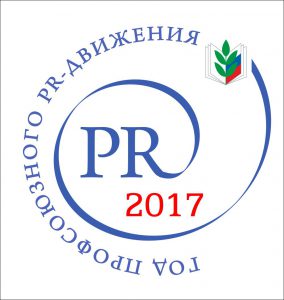 ОБЩЕРОССИЙСКИЙ ПРОФСОЮЗ ОБРАЗОВАНИЯКРАСНОДАРСКАЯ КРАЕВАЯ ТЕРРИТОРИАЛЬНАЯ ОРГАНИЗАЦИЯ ПРОФСОЮЗАСОЧИНСКАЯ   ГОРОДСКАЯ  ТЕРРИТОРИАЛЬНАЯ ОРГАНИЗАЦИЯ   ПРОФСОЮЗА   О ведомственных наградах Министерства образования и науки РФ                    О ведомственных наградах Министерства образования и науки РФ                 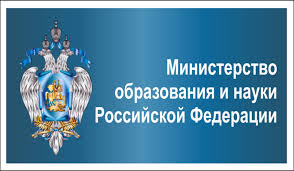 Приказом Министерства образования и науки РФ № 1223 от 26 сентября 2016 года учреждены ведомственные награды Министерства образования и науки РФ:Золотой знак отличия Министерства образования и науки Российской Федерации;Медаль К.Д.Ушинского;Медаль Л.С.Выготского;почетное звание «Почетный работник сферы образования Российской Федерации»;почетное звание «Почетный работник науки и техники Российской Федерации»почетное звание «Почетный работник сферы воспитания детей и молодежи Российской Федерации»;нагрудный знак «За милосердие и благотворительность»;Почетная грамота Министерства образования и науки Российской Федерации;Благодарность Министерства образования и науки Российской Федерации.Положения о ведомственных наградах размещены в этом же Приказе, который полностью опубликован на сайте Сочинской городской организации Профсоюза (prof.sochi-schools.ru) , в разделе «Социальная защита».Приказом Министерства образования и науки РФ № 1223 от 26 сентября 2016 года учреждены ведомственные награды Министерства образования и науки РФ:Золотой знак отличия Министерства образования и науки Российской Федерации;Медаль К.Д.Ушинского;Медаль Л.С.Выготского;почетное звание «Почетный работник сферы образования Российской Федерации»;почетное звание «Почетный работник науки и техники Российской Федерации»почетное звание «Почетный работник сферы воспитания детей и молодежи Российской Федерации»;нагрудный знак «За милосердие и благотворительность»;Почетная грамота Министерства образования и науки Российской Федерации;Благодарность Министерства образования и науки Российской Федерации.Положения о ведомственных наградах размещены в этом же Приказе, который полностью опубликован на сайте Сочинской городской организации Профсоюза (prof.sochi-schools.ru) , в разделе «Социальная защита».